بسمه تعالی     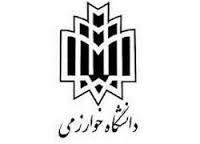 دانشکده تربیت بدنی و علوم ورزشی- گروه فیزیولوژی ورزشبرنامه هفتگی تدریس درس: فیزیولوژی ورزشی پیشرفته                       نام استاد آقای: دکتر حمید رجبی-دکتر ندا خالدینیمسال: اول 	سال تحصیلی: 99-1398       مشخصات درس: فیزیولوژی ورزشی پیشرفته                      تعداد واحد: 2واحد نظری                       مقطع: دانشجویان دکتری                      نوع درس: نظری-تحلیلیاهداف کلی  و جزئی درس: معرفی رویکردهای دانشی در فیزیولوژی ورزشیاهداف جزئی:   1-رویکردهای نوین در سازگاری های فیزیولوژیکی2-بیماری های مزمن و سازگاری های سلولی و مولکولی ورزشروش تدریس و نحوه ارزیابی دانشجو:بحث و گفتگو در موضوعات روز فیزیولوژی ورزشی و رویکردهای  دانشیارزیابی:15 نمره امتحان نهایی / 5نمره  فعالیت دانشجویان در پروژه های کلاسیمنابع درسفیزیولوژی ورزشی پیشرفته ،انتشارات سمت=مقالات مربوطهموضوعات هر جلسه:رویکردهای فیزیولوژیکی در سازگاری های ورزشیمبانی و مفاهیم خستگی در ورزشروش های نوین تمرینی در سازگاری های ورزشیEMSو سازگاری های ورزشیسازگاری های عصبی عضلانی کاربردی در ورزشرویکردهای فیزیولوژیکی در نقش درمانی  و تندرستی ورزشبیماری های مزمن،ورزش و سازگاری های سلولی و مولکولی بافت عضلانیبیماری های مزمن،ورزش و سازگاری های سلولی و مولکولی بافت عروقی بیماری های مزمن،ورزش و سازگاری های سلولی و مولکولی بافت عصبیبیماری های مزمن،ورزش و سازگاری های سلولی و مولکولی بافت قلبیمطالعات کینسیوژنومیک 